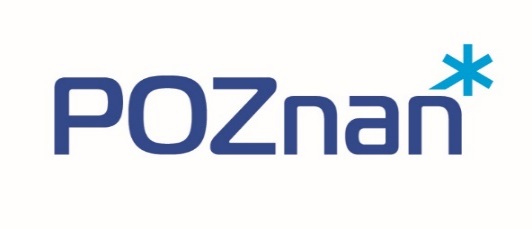 Miejsce na logo RealizatoraZałącznik nr 3 do umowyRAPORT Z WYKONANIA ŚWIADCZEŃdotyczący programu polityki zdrowotnej pn.„Profilaktyka i wczesne wykrywanie osteoporozy wśród kobiet w wieku 50+, 
zamieszkałych w Poznaniu, na lata 2024-2027”        Poznań, dnia……………………………………….				………………………………………………………..										Podpis i pieczątka RealizatoraADRESAT SPRAWOZDANIA – ORGANIZATOR PROGRAMU POLITYKI ZDROWOTNEJWydział Zdrowia i Spraw Społecznych Urząd Miasta Poznaniaul. 3 Maja 46, 61-728 Poznańtel. 61 878 56 32e-mail: wziss@um.poznan.plDANE REALIZATORA PROGRAMU POLITYKI ZDROWOTNEJ SPORZĄDZAJĄCEGO SPRAWOZDANIERAPORTZA OKRES OD… DO…KWARTALNYDANE LICZBOWE Z UDZIELONYCH ŚWIADCZEŃDANE LICZBOWE Z UDZIELONYCH ŚWIADCZEŃ50-59 lat60-69 latpowyżej 70 Razem:CZĘŚĆ ACZĘŚĆ A1Liczba kobiet zgłoszonych do programu 2Liczba kobiet zakwalifikowanych do programu3Liczba kobiet, u których stwierdzono przeciwskazania do udziału w programie 4Liczba kobiet ponownie zakwalifikowanych do udziału w programie5Liczba kobiet rezygnujących z udziału w programie6Liczba kobiet, u których wykonano ocenę bezwzględnego 10-letniego ryzyka złamania7Liczba kobiet, u których wykonano densytometrię szyjki kości udowejCZĘŚĆ BCZĘŚĆ B8Liczba kobiet, u których we wczesnym stadium wykryto ryzyko zachorowalności z powodu osteoporozy9Liczba kobiet, u których stwierdzono podczas badań kwalifikacyjnych chorobowość z powodu osteoporozy10Liczba kobiet, u których wykryto powikłania zdrowotne z powodu zbyt późno zdiagnozowanej osteoporozy11Liczba kobiet z wysokim 10-letnim ryzykiem złamania ocenionym metodą FRAX12Liczba kobiet z wysokim ryzykiem złamań osteoporotycznychUWAGI DOTYCZĄCE ORGANIZOWANIA / REALIZOWANIA INTERWENCJI